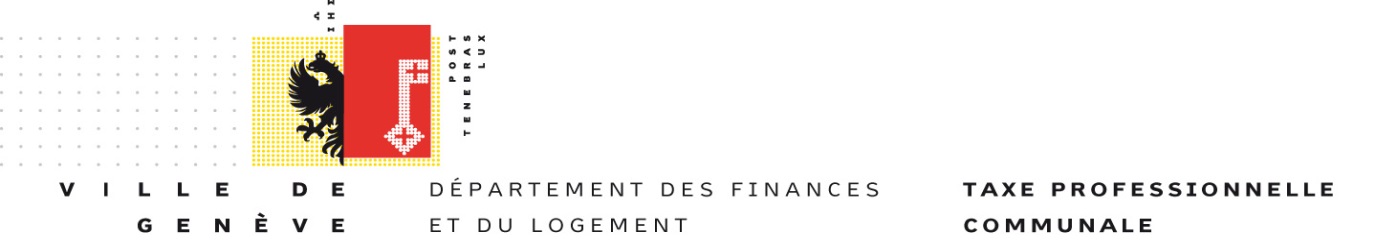 FORMULAIRE D’ASSUJETTISSEMENT  -  PERSONNES PHYSIQUESSociété de personnes(Déplacement exclusivement par la touche TAB)N° de contribuable : 	         Raison sociale :	     Société simple :		Société en nom collectif : 		Société en commandite simple :	Nom(s) et prénom(s) des associés : 	     	Adresse professionnelle :	Rue et numéro 	     	Case postale     	NP – Localité	     Adresse(s) d’autres locaux (y compris dépôt) :      Adresse de communication (si non identique à la première) :      Activité principale effective : 	     Groupe professionnel : 	     Date du début effectif d’activité :     (jj.mm.aa)	     Période du premier exercice comptable sur le canton de Genève : (jj.mm.aa)	du             au         Chiffre d’affaires estimé du premier exercice comptable :   (xxxxxx)	CHF      Montant annuel du loyer des locaux professionnels, sans les charges :(si propriétaire, valeur fiscale des locaux professionnels)     (xxxxxx)	 CHF      Nombre d’employés, y compris les associés :     Est-ce que l’un ou l’autre des associés exerce une activité indépendante au sein d’une autre société de personnes et/ou en raison individuelle ?  	OUI 	   	NON	  Si OUI, dans laquelle ou lesquelles ? :      Personne de contact :      Téléphone professionnel :      	Téléphone portable :      E-mail :      Lieu et date :      	Signature autorisée : 